PENGARUH LINGKUNGAN KERJA DAN EMPLOYEE ENGAGEMENT TERHADAP RETENSI KARYAWAN(Studi Pada Koperasi Simpan Pinjam Di wilayah Kabupaten Jombang)SKRIPSIUntuk Memenuhi Sebagai SyaratMemperoleh Gelar Sarjana Program Studi Manajemen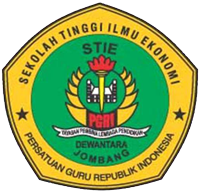 IMAM AGUS SISWANTO1461144SEKOLAH TINGGI ILMU EKONOMI (STIE)PGRI DEWANTARA JOMBANG2018